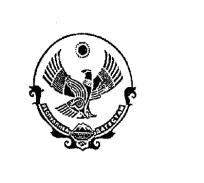 РЕСПУБЛИКА ДАГЕСТАНМУНИЦИПАЛЬНОЕ КАЗЕННОЕ ДОШКОЛЬНОЕОБРАЗОВАТЕЛЬНОЕ УЧРЕЖДЕНИЕ«ЮХАРИСТАЛЬСКИЙ ДЕТСКИЙ САД»                                             368774, c. Юхари-стал, Е.mail/yukharistal@mail.ru    «   »                2017г.	                                                                                       №__  _         об утверждении Положения об оплате труда1. Утвердить «Положение об оплате труда работников МКДОУ «Юхаристальский детский сад»2. Ввести в действие утвержденное Положение об оплате труда с 10.02.2018 г. 3. Контроль исполнения настоящего приказа оставляю за собой. Номер документаДата составленияПРИКАЗ4210.02.2018г.Руководитель организациизаведующаяГаджиева С.Б.(должность)(личная подпись)(расшифровка подписи)